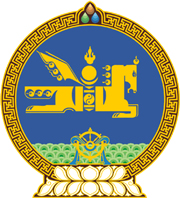 МОНГОЛ  УЛСЫН  ХУУЛЬ2018 оны 02 сарын 02 өдөр				                       Төрийн ордон, Улаанбаатар хотНИЙГМИЙН ДААТГАЛЫН САНГААС ОЛГОХ ТЭТГЭВЭР, ТЭТГЭМЖИЙН ТУХАЙ ХУУЛЬД НЭМЭЛТ, ӨӨРЧЛӨЛТ ОРУУЛАХ ТУХАЙ, НИЙГМИЙН ХАЛАМЖИЙН САНГААС ОЛГОХ ТЭТГЭВЭР, ТЭТГЭМЖИЙН ТУХАЙ ХУУЛЬД ӨӨРЧЛӨЛТ ОРУУЛАХ ТУХАЙ, ХУУЛИЙН ЗҮЙЛ,ЗААЛТ ХҮЧИНГҮЙ БОЛСОНД ТООЦОХ ТУХАЙХУУЛИУДЫГ ХЭРЭГЛЭХ ЖУРМЫН ТУХАЙ ХУУЛЬДНЭМЭЛТ, ӨӨРЧЛӨЛТ ОРУУЛАХ ТУХАЙ 	1 дүгээр зүйл.1997 оны 01 дүгээр сарын 16-ны өдөр баталсан Нийгмийн даатгалын сангаас олгох тэтгэвэр, тэтгэмжийн тухай хуульд нэмэлт, өөрчлөлт оруулах тухай, Нийгмийн халамжийн сангаас олгох тэтгэвэр, тэтгэмжийн тухай хуульд өөрчлөлт оруулах тухай, Хуулийн зүйл, заалт хүчингүй болсонд тооцох тухай хуулиудыг хэрэглэх журмын тухай хуульд доор дурдсан агуулгатай 51, 61, 62 дугаар зүйл тус тус нэмсүгэй: 			1/51 дүгээр зүйл:	“51 дүгээр зүйл.Малчинд тэтгэвэр тогтоох болон тэтгэврийн насыг нэмэгдүүлэхтэй холбогдсон харилцааг зохицуулах журмыг Засгийн газар батална.”	2/61 дүгээр зүйл:“61 дүгээр зүйл.Нийгмийн даатгалын сангаас олгох тэтгэвэр, тэтгэмжийн тухай хуулийн 4 дүгээр зүйлийн 1 дэх хэсэгт заасан өндөр насны тэтгэврийг өөрийн хүсэлтээр эрэгтэй 60 нас, эмэгтэй 55 насандаа тогтоолгох даатгуулагчийн тэтгэврийн даатгалын шимтгэл төлсөн байвал зохих доод хугацааг 2038 он хүртэл жил бүр 3 сараар нэмэгдүүлнэ.”	3/62 дугаар зүйл:“62 дугаар зүйл.Нийгмийн даатгалын сангаас олгох тэтгэвэр, тэтгэмжийн тухай хуулийн 22 дугаар зүйлийн 1, 2 дахь хэсэгт заасан даатгуулагчийн өндөр насны тэтгэвэр тогтооход баримтлах хөдөлмөрийн хөлс, түүнтэй адилтгах орлогын дараалсан хугацаа 2019 онд 6 жил, 2020 онд 7 жил, өндөр насны тэтгэвэр тогтооход баримтлах хөдөлмөрийн хөлс, түүнтэй адилтгах орлогын нийлбэрийн хуваагдах сарын тоо 2019 онд 72 сар, 2020 онд 84 сар байна.”2 дугаар зүйл.1997 оны 01 дүгээр сарын 16-ны өдөр баталсан Нийгмийн даатгалын сангаас олгох тэтгэвэр, тэтгэмжийн тухай хуульд нэмэлт, өөрчлөлт оруулах тухай, Нийгмийн халамжийн сангаас олгох  тэтгэвэр, тэтгэмжийн тухай хуульд өөрчлөлт оруулах тухай, Хуулийн зүйл, заалт хүчингүй болсонд тооцох тухай хуулиудыг хэрэглэх журмын тухай хуулийн 2 дугаар зүйлийг доор дурдсанаар өөрчлөн найруулсугай:	“2 дугаар зүйл.Өндөр насны тэтгэвэр тогтоолгох насны болзлыг доор дурдсанаар тогтооно: 	 	1/Нийгмийн даатгалын сангаас олгох тэтгэвэр, тэтгэмжийн тухай хуулийн 4 дүгээр зүйлийн 1 дэх хэсэгт заасан эрэгтэй даатгуулагчийн өндөр насны тэтгэвэр тогтоолгох нас:	 	2/Нийгмийн даатгалын сангаас олгох тэтгэвэр, тэтгэмжийн тухай хуулийн 4 дүгээр зүйлийн 1 дэх хэсэгт заасан эмэгтэй даатгуулагчийн өндөр насны тэтгэвэр тогтоолгох нас:3 дугаар зүйл.1997 оны 01 дүгээр сарын 16-ны өдөр баталсан Нийгмийн даатгалын сангаас олгох тэтгэвэр, тэтгэмжийн тухай хуульд нэмэлт, өөрчлөлт оруулах тухай, Нийгмийн халамжийн сангаас олгох тэтгэвэр, тэтгэмжийн тухай хуульд өөрчлөлт оруулах тухай, Хуулийн зүйл, заалт хүчингүй болсонд тооцох тухай хуулиудыг хэрэглэх журмын тухай хуулийн 6 дугаар зүйлийг хүчингүй болсонд тооцсугай.  4 дүгээр зүйл.Энэ хуулийг 2018 оны 02 дугаар сарын 15-ны өдрөөс эхлэн дагаж мөрдөнө.	МОНГОЛ УЛСЫН 	ИХ ХУРЛЫН ДАРГА					       М.ЭНХБОЛД Эрэгтэй даатгуулагчийн төрсөн онӨндөр насны тэтгэвэр тогтоох нас1957 ба түүнээс өмнө60 нас195860 нас 3 сар195960 нас 6 сар196060 нас 9 сар196161 нас 196261 нас 3 сар196361 нас 6 сар196461 нас 9 сар196562 нас196662 нас 3 сар196762 нас 6 сар196862 нас 9 сар196963 нас197063 нас 3 сар197163 нас 6 сар197263 нас 9 сар197364 нас197464 нас 3 сар197564 нас 6 сар197664 нас 9 сар1977 ба түүнээс хойш65 насЭмэгтэй даатгуулагчийн төрсөн онӨндөр насны тэтгэвэр тогтоох нас1962 ба түүнээс өмнө55 нас196355 нас 3 сар196455 нас 6 сар196555 нас 9 сар196656 нас 196756 нас 3 сар196856 нас 6 сар196956 нас 9 сар197057 нас197157 нас 3 сар197257 нас 6 сар197357 нас 9 сар197458 нас197558 нас 3 сар197658 нас 6 сар197758 нас 9 сар197859 нас197959 нас 3 сар198059 нас 6 сар198159 нас 9 сар198260 нас198360 нас 3 сар198460 нас 6 сар198560 нас 9 сар198661 нас 198761 нас 3 сар198861 нас 6 сар198961 нас 9 сар199062 нас199162 нас 3 сар199262 нас 6 сар199362 нас 9 сар199463 нас199563 нас 3 сар199663 нас 6 сар199763 нас 9 сар199864 нас199964 нас 3 сар200064 нас 6 сар200164 нас 9 сар2002 ба түүнээс хойш65 нас